A. Trắc nghiệm:  1. Số 34 gồm : ( 0,5 điểm) A. 4 chục và 3 đơn vị		B. 3 chục và 3 đơn vịC. 3 chục và 4 đơn vị        	D. 4 chục và 0 đơn vị2. Đồng hồ bên chỉ: ( 0,5 điểm) 3. Chiều cao của bạn Nam (như hình bên) là? ( 0,5 điểm) 4. Số thích hợp điền vào chỗ trống là:   ( 0,5 điểm)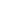 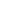 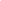 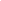 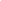 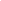       A. 77                    B. 76                    C. 81                  D. 845. Hình bên có: (1 điểm) 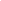 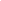 A. 2 hình tam giác và 2 hình vuôngB. 3 hình tam giác và 3 hình vuôngC. 4 hình tam giác và 2 hình vuôngB. 5 hình tam giác và 4 hình vuôngB. Tự luận:Bài 1:    a) Tính nhẩm:(1 điểm)	30 + 10 = ……………       	          70 cm + 26 cm = …………	35 + 4  = ….................		          40 cm + 50 cm  - 80 cm = …………b) Đặt tính rồi tính:(1 điểm)	65 + 31		87 - 47	 	98 - 73		7 + 52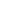 Bài 2 : Viết các số 43, 56, 36, 19  (1điểm)a. Theo thứ tự từ lớn đến bé:…………………………………………………………b.  Theo thứ tự từ bé đến lớn:………………………………………………………..Bài 3: Điền dấu >; < hoặc = thích hợp vào chỗ chấm: (1 điểm)	12 + 34   …  78 - 30 				26 + 3 …  79 - 50 	2 5 + 60   …  98 - 13 				97 – 63 ….. 12 + 36Bài 4 :  Trong vườn có 20 cây cam và 43 cây bưởi. Hỏi trong vườn có tất cả bao nhiêu cây cam và cây bưởi? (1,5 điểm) 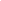                    Phép tính:  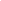 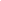 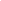 Trả lời: Trong vườn có tất cả ……… cây cam và cây bưởi.Bài 5: (1 điểm) Hình bên có:Bài 6: ( 0,5 điểm) Số?48 - …. = 1189 - …… - 20 = 40HƯỚNG DẪN CHẤM KTĐK CUỐI  HKII Năm học:  2021 - 2022MÔN TOÁN - LỚP 1I. PHẦN TRẮC NGHIỆM  ( 3 điểm)Câu 1: C ( 0.5 điểm)                                                   Câu 2: C  ( 0.5 điểm)                                                   Câu 3: D ( 0.5 điểm)      Câu 4: C  ( 0.5 điểm)                                                   Câu 5: C  ( 0.5 điểm)                                                   II. PHẦN TỰ LUẬN ( 7 điểm)Bài 1: (2 điểm)Mỗi phép tính đúng 0.25 điểmBài 2: (1 điểm) - Viết đúng thứ tự được 0,5 điểmBài 3: (1 điểm) Mỗi dấu điền đúng được 0.25 điểmBài 4: (1,5  điểm)Phép tính đúng được 1 điểmTrả lời đúng được 0,5 điểmBài 5: ( 1 điểm) Đáp án đúng được 1 điểmBài 6: ( 0,5 điểm) Mỗi đáp án đúng được 0.25 điểmPHÒNG GD & ĐT QUẬN LONG BIÊNTRƯỜNG TIỂU HỌC GIA THƯỢNGHọ và tên HS: …………………………………….  Lớp: 1A…    Thứ …..ngày…..tháng…..năm 2022BÀI KIỂM TRA ĐỊNH KÌ HỌC KÌ II Năm học 2021 - 2022Môn Toán - Lớp 1Điểm Nhận xét của giáo viên………………………………………………..………….………………..…………………………………………….………..………….………………..…………A. 12 giờ B. 3 giờC. 2 giờD.  9 giờ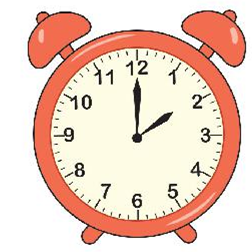 A. 30 cm B. 60 cmC. 70 cmD. 90 cm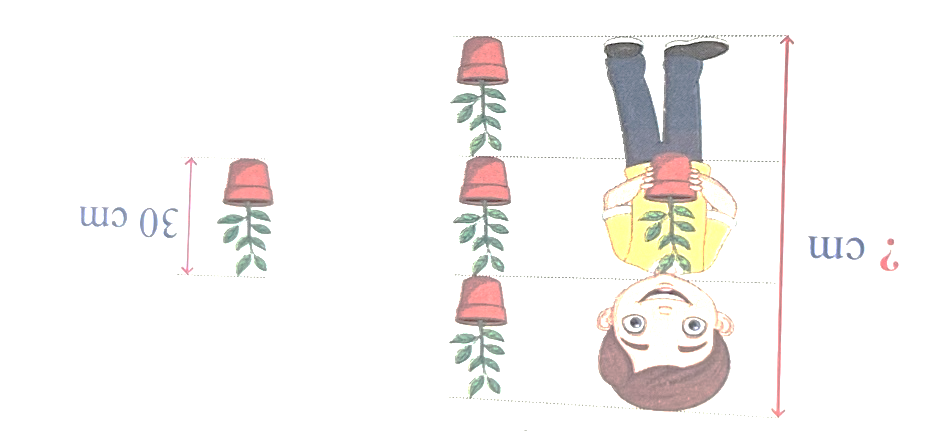 - Có ….. khối lập phương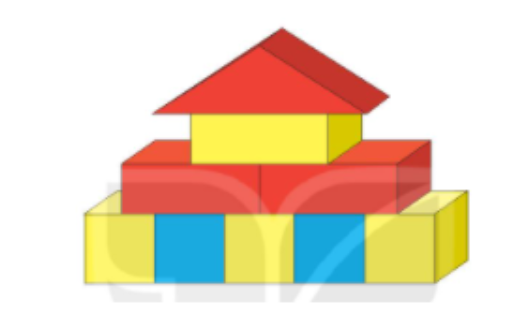 